INDICAÇÃO N.º 3026/2017Ementa: Reparo no asfalto da Rua Luiz de Campos Serra, no Bairro Country Clube.Exmo. Senhor Presidente.A Vereadora Mônica Morandi requer nos termos do art. 127 do regimento interno, que seja encaminhado ao Exmo. Prefeito Municipal a seguinte indicação:	Que seja realizado o reparo no asfalto em toda a extensão da Rua Luiz de Campos Serra, Bairro Country Clube.	Justificativa:Esta indicação se faz necessária, considerando inúmeras reclamações de morados, que diariamente encontram dificuldades ao transitar pelo local em questão, pois a rua encontra-se totalmente destruída em toda sua extensão, o que aumenta o risco de acidentes entre os carros que tentam se desviar, entrando na conta mão.															Valinhos, 01 de dezembro de 2017.___________________________ Mônica MorandiVereadoraFotos anexas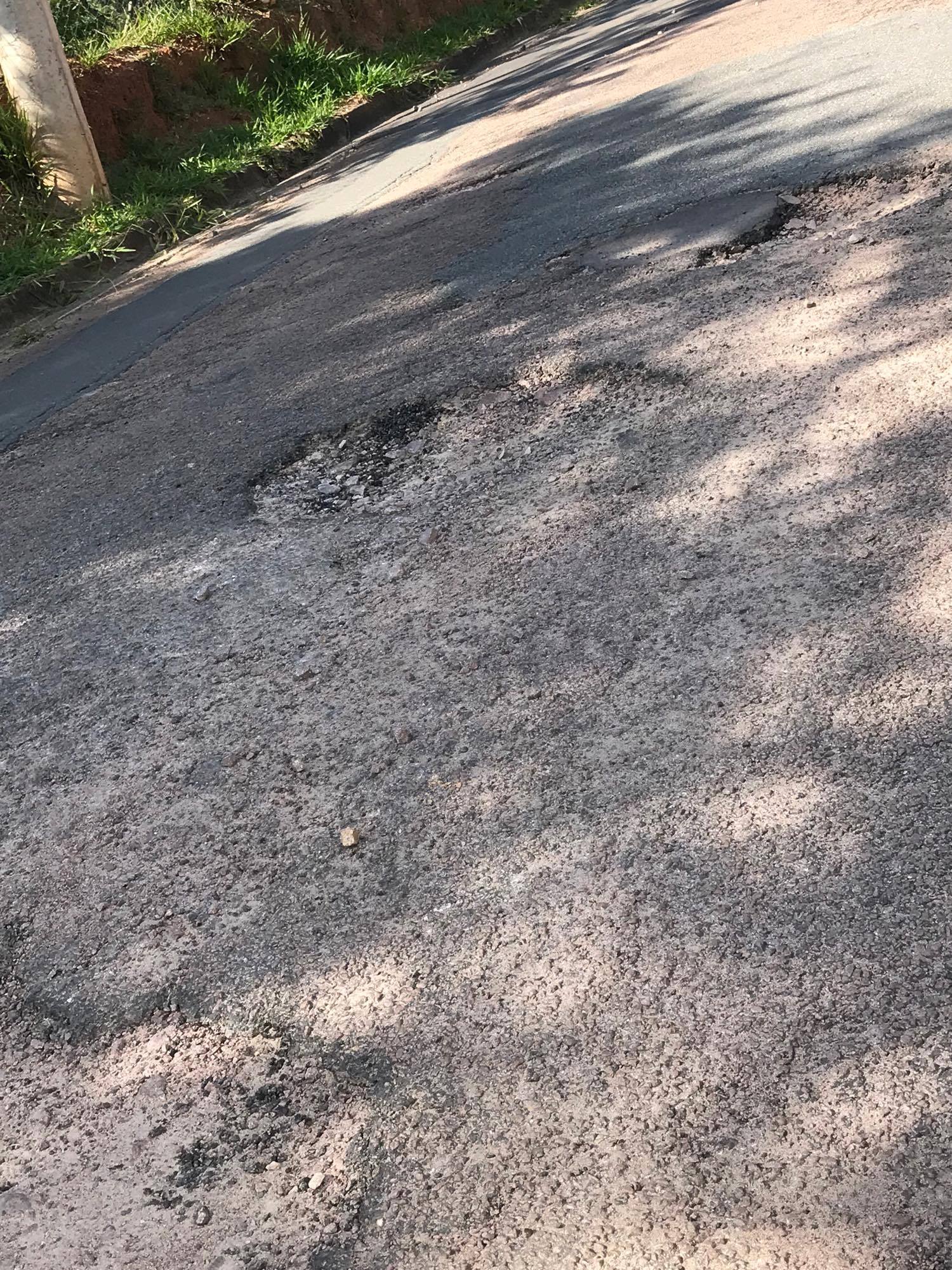 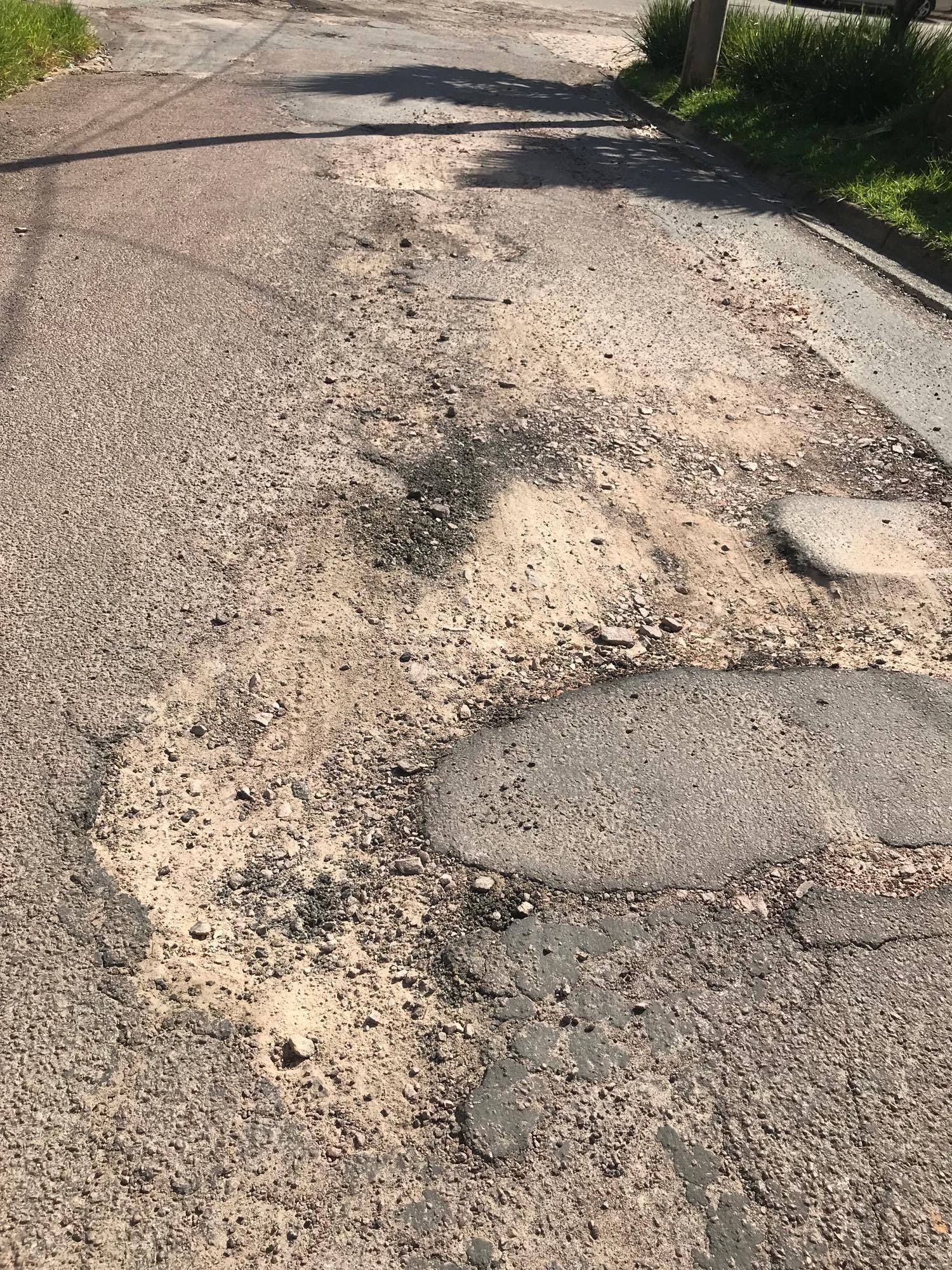 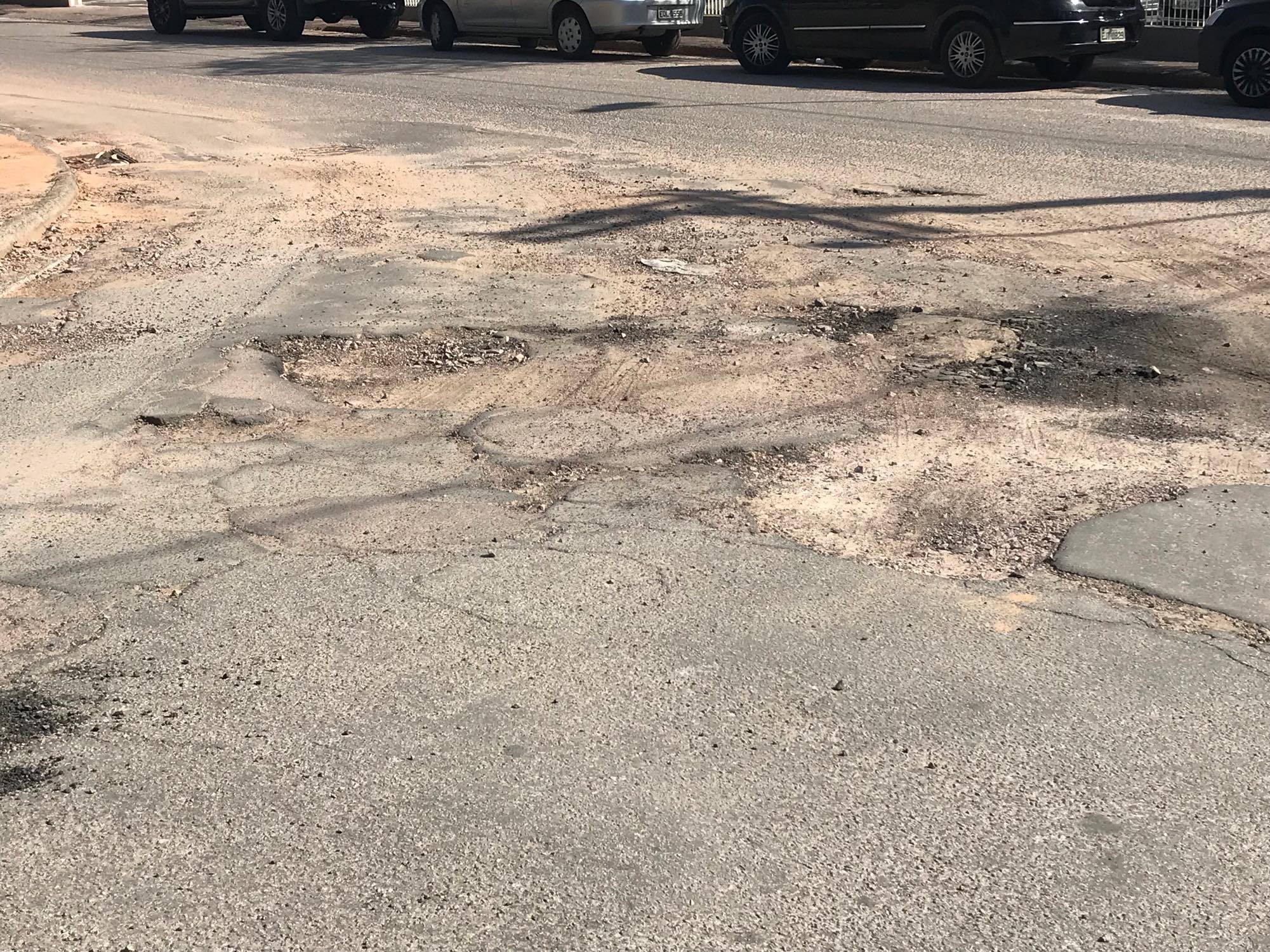 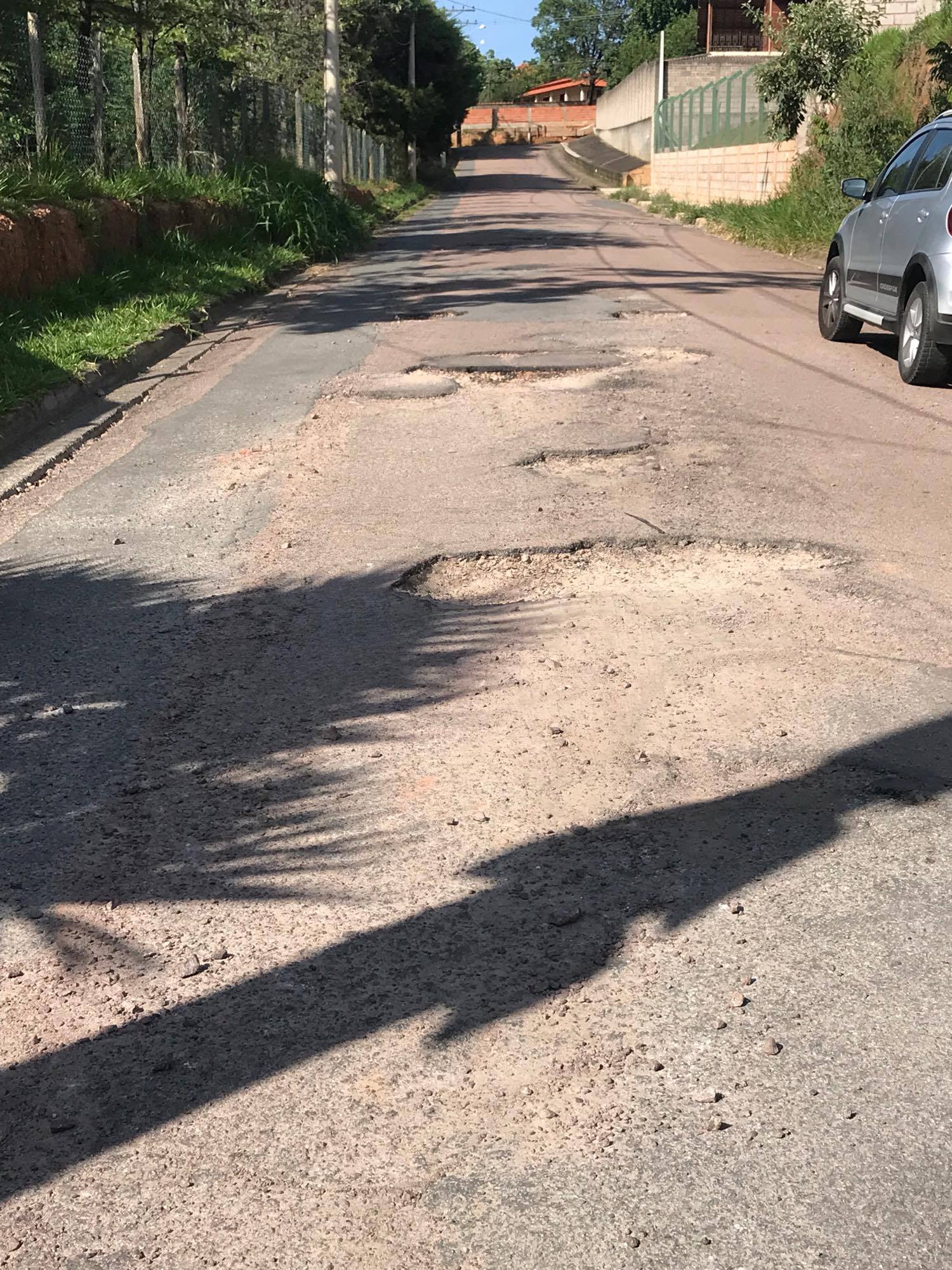 